気体の性質②前回の授業では、リトマス紙・ＢＴＢ溶液・石灰水を使って、酸性とアルカリ性を調べました。今回は、ある方法を使って、水に溶けるor溶けないを調べます！(｡◕ˇдˇ​◕｡)/「レッツラゴー！」水上置換法：水に溶けないor溶けにくい気体を集めるときに使う。下方や上方置換よりも、空気中の物質が混ざりにくい特徴がある。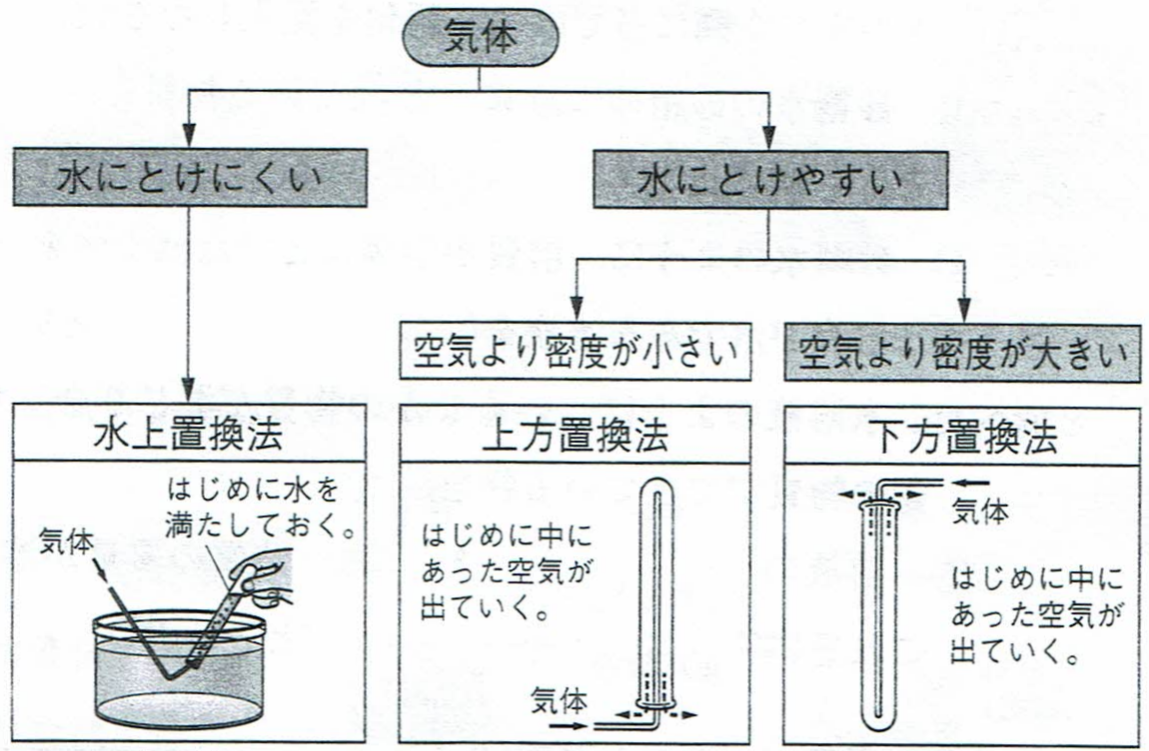 上方置換法：水に溶けやすく、空気より密度が小さい気体に使う下方置換法：水に溶けやすく、空気より密度が大きい気体に使う※二酸化炭素は水に溶けるが、少ししか溶けないので水上置換でもOKPOINT―――――――――――――――――――――――――――――――――――――空気より密度が小さい気体は、上に移動する。空気より密度が大きい気体は、下に移動する。前回の授業で説明した「密度による浮き沈み」を思い出しましょう物質の集め方をまとめた表です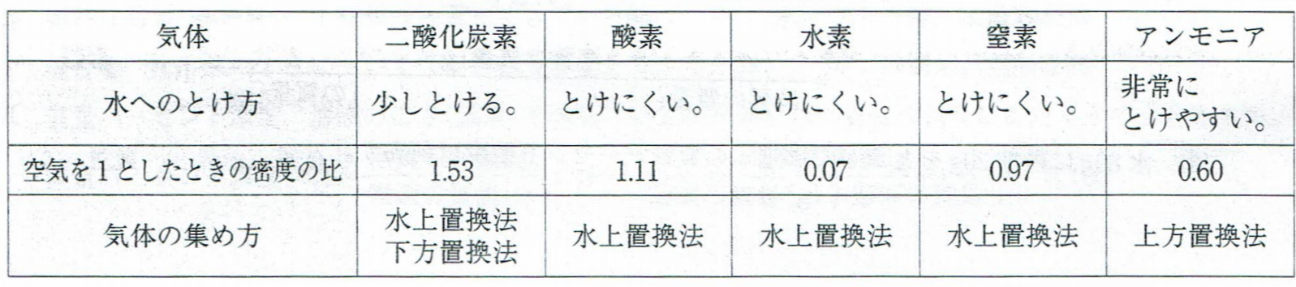 Q.空気を1としたとき、密度が1以下の物質は空気中で上に移動する？それとも下に移動する？アンモニアの発生方法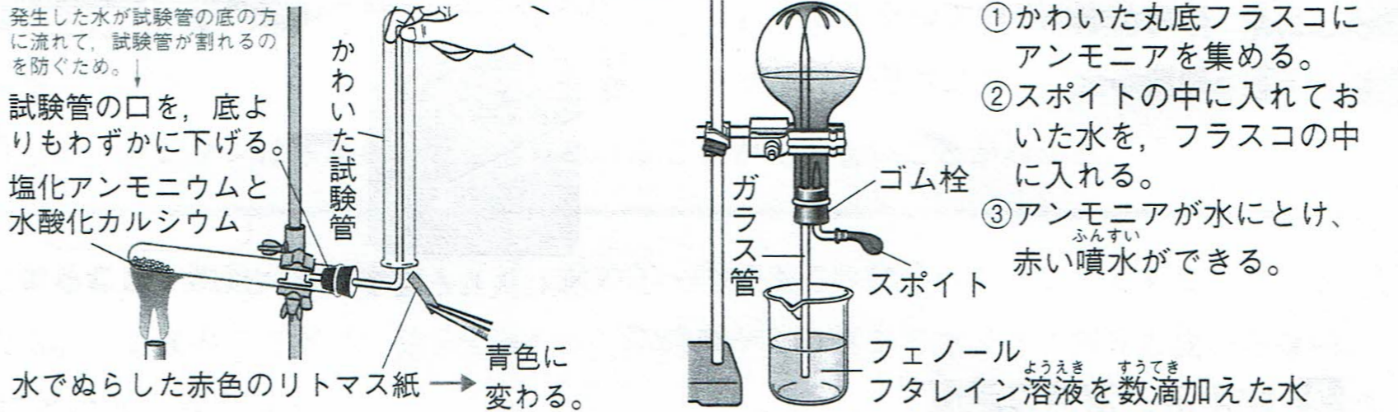 ※フェノールフタレイン溶液とは、アルカリ性に反応して赤くなる物質である。２ＮＨ４Ｃｌ＋Ｃａ（ＯＨ）２→ＣａＣｌ２＋２ＮＨ3＋２Ｈ２Ｏ　　　　　　　↑この実験のアンモニアが発生する仕組み(多分テストには出ないのでOK)POINT―――――――――――――――――――――――――――――――――――――・水が噴水のように出るのは、スポイトから出てきた少量の水にアンモニアが溶けるため、フラスコ内にあったアンモニアが無くなり、真空が生まれるから。・丸底フラスコで実験するのは、四角いフラスコだと真空に耐えられずに割れる可能性があるから物質が水に溶ける様子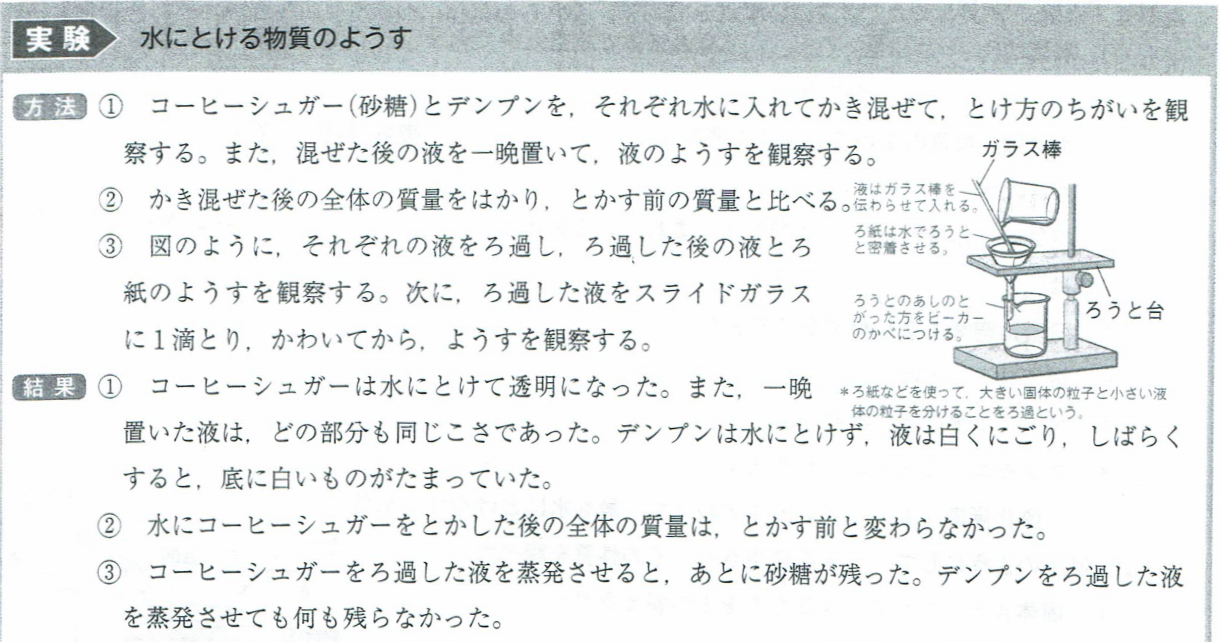 この実験から読み取れることを三つ考えてみよう！物質が水に溶けた状態にみられる決まり液体は透明である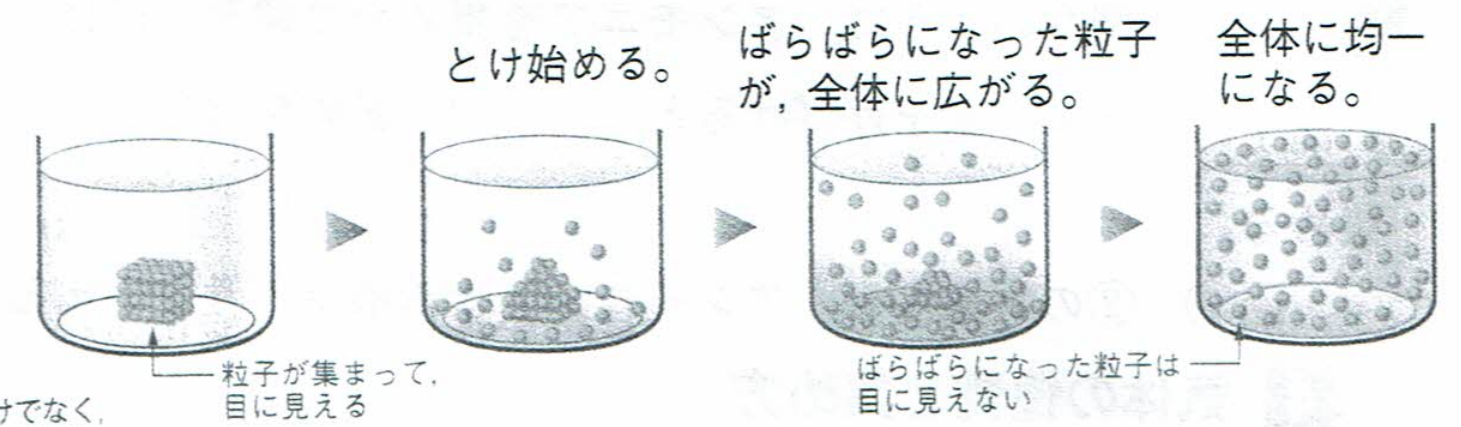 物質は均一に広がるので、濃さはどの部分も同じ時間がたっても濃さはどの部分でも変わらない溶質・溶媒・溶液の違い←　(‘ω’)ノ「超重要です」溶質：砂糖水の砂糖のように、溶けている物質のこと　　　　　（砂糖）溶媒：砂糖水の水のように、砂糖(溶質)を溶かす液体のこと　　（水）溶液：砂糖水のように、溶液が溶媒に溶けた液全体のこと　　　（砂糖+水）　　　　　　　　　　　　　　　　　　　　　　　　　　　　　　　↑　　　　　　　　　　　　　　　　　　　　　　(/・ω・)/「イメージとしてはこんな感じ」また、溶媒が水である溶液を、水溶液と言います！最後に、全ての物質は「純粋な物質」か「混合物」に分類することが出来る純粋な物質：一種類の物質で出来ている物Ex.水、ブドウ糖、二酸化炭素混合物：水溶液のように、いくつかの物質が混じり合った物Ex.塩水、砂糖水(‘◇’)ゞ「皆さんには、溶液の濃さをパーセントで表せるようになってもらいます！！」質量パーセント濃度の求め方これは、何度も問題を解きながら定着させていきましょう！　ｐ71　2⃣の(2)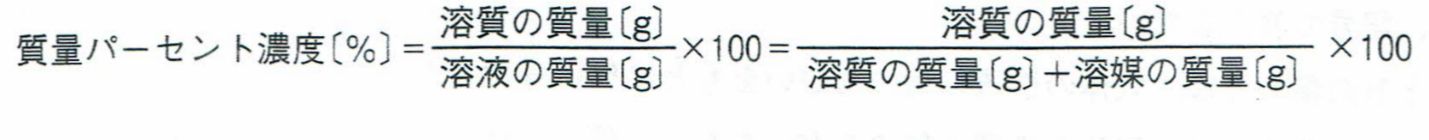 